Year One Reading Challenge!Over the holidays, try to complete as many of these reading challenges as possible. Tick and date the ones you have completed, and return to your class teacher after half term.Ebooks can be found on https://www.oxfordowl.co.uk/please-log-inYou will need to create a login but access to ebooks is free.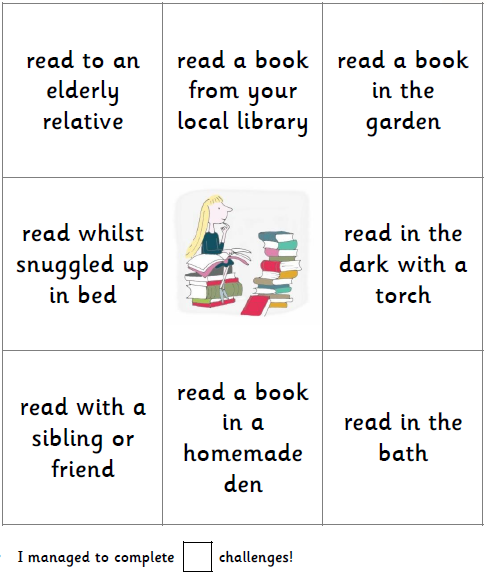 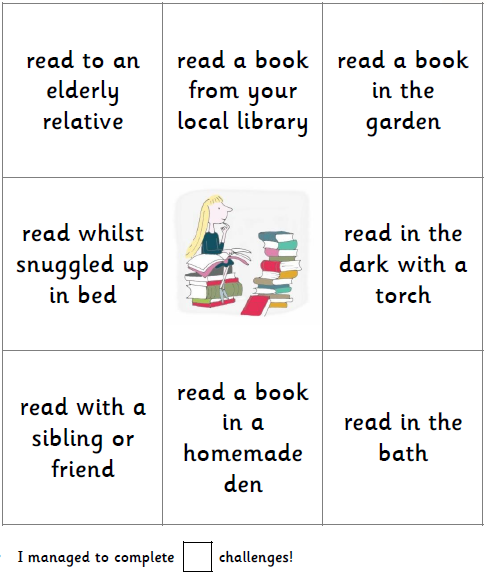 Here is a photograph of me completing one of the Reading Challenge tasks:In this photo, I am reading ______________________________________________________________  by _______________________________________.I enjoyed this task because _______________________________________________________________________________.Make sure you get whoever you read with to comment in your reading journal about which task you have completed and how excellent your reading is!